Centers for Disease Control and Prevention
National Center for Chronic Disease Prevention and Health Promotion
Division of Cancer Prevention and Control
National Program of Cancer Registries
Registry Plus Software for Cancer RegistriesAbstract Plus version 3.5 Known Issues List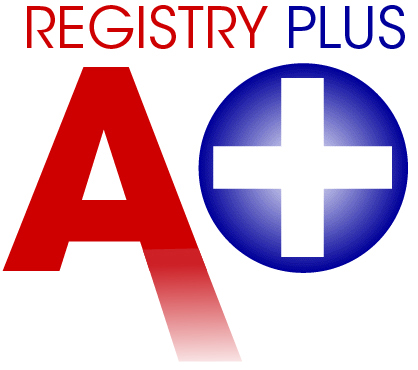 July 28, 2015Audit features of the program have been temporarily disabled.The SQL Server multi-user option has been temporarily disabled.The Report Wizard features of the program have been temporarily disabled.  IMPORTANT: There is a known issue with the database backup and restore features installations on Vista and Windows 7.0 and higher operating environments; after installation, Full Control permissions MUST be granted to the user for the Abstract Plus MDBS folder. If permissions are not set, the database backup and restore features of the program will not work correctly, and may result in data loss in the case of a corrupted database. For installations on Vista and Windows 7 operating systems, you must follow the instructions in the Abstract Plus installation instructions.The Projects feature of the program has been temporarily disabled.There has been an issue identified with which has to do with the ordering of CS data items within display types. CS Tumor size must be the first CS input data item in the display type and all CS SSFs must be kept together and ordered from SSF1-SSF25.It is recommended that the CS data items be left in the same order in display types as the display types in the generic installation.When viewing Edit Descriptions within the Edit Result window, sometimes the edit description wraps in the viewing area and gets cut off.The user needs to close the Edit Result window, re-run edits, and then re-click the Edit Description link.The field of Date Case Completed [item # 2090] gets blanked out on some cases upon re-completion of an abstract and stays blanked out (i.e., once it gets blanked out, it will not regenerate upon future re-completion of the abstract). As this is a protected field, if this issue occurs the abstract will be saved and exported without a value in the Date Case Completed field. This issue occurs very sporadically, but will be resolved as soon as possible.States may want to choose to un-protect this field in their display types as a temporary solution so that if the field does get blanked out, the abstractor can manually enter the date.When the application is installed on Windows 7.0 operating environment the find-as-you-type feature is not working properly. Although the user can type a value and the proper value is highlighted, when the user presses the Enter or Tab key to make the selection and move onto the next field, the value is not selected into the data entry grid.Once the cursor is in the field and the particular pull-down list is displayed, the user must either use the up and down arrow keys or use their mouse to make their selection.When working as Administrator setting up abstracting display types, if the AJCC check box is checked on the System Preferences CS Calculations tab for the display type, all derived AJCC fields must be included in the display type (i.e., both AJCC 6th and AJCC 7th derived fields must be included in the display type).For the majority of users, the field of NAACCR Record Type [item #10] is defaulted to a value of A, protected, and made invisible. However, the program does support the abstraction or defaulting of this field to a value of M. An issue has been identified with the use of the M value---when the value of M is selected or defaulted for the field of Record Type the value for Record Type reverts to an A upon saving the abstract. When Record Type of M is re-selected and the abstract is saved a second time the value of M is correctly retained and saved to the database.When working as Administrator setting up abstracting display types, the designation of the default abstracting display type by the Administrator can currently only be set via direct access to the database behind the application. The generic default display type (i.e., the display type that the Abstractor will see initially upon the generation of a new abstract) for the application is APDefault. The Abstractor can select what display type to use to abstract a new abstract from the list of available display types.Please note that the default display is modified with use of the program, and changes to that of the last display used by the Abstractor. To change the generic default display type when setting up the application for use by Abstractors, please contact CDC Support.Please communicate any other issues that may be identified immediately to the Registry Plus Development team.